                                      MERSİN ŞEHİR EĞİTİM VE ARAŞTIRMA HASTANESİ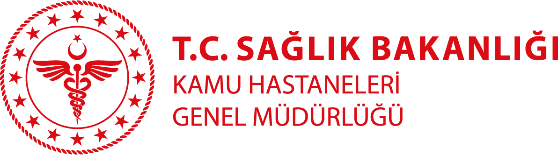                                                                 ÖZGEÇMİŞOP. DR. ABDULKERİM YILMAZBranşı:Çocuk CerrahiYabancı Diller: ArapçaTıbbi ilgi ve uzmanlık alanları:Çocuk CerrahiEğitimi: Çukurova Üniversitesi Tıp Fakültesi Eskişehir Osman Gazi Üniversitesi Çocuk Cerrahisi Çalışılan Kurumlar:Mersin Şehir Eğitim ve Araştırma Hastanesi Çocuk Cerrahisi Bölümü M.K.D.Ç.Hastanesi Çocuk Cerrahisi BölümüYayınlar: 